How many ways 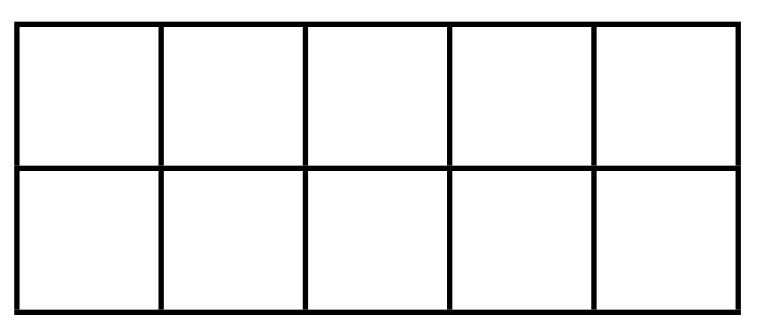 can you make 10?